　（  ）の　しかた ７（）に　　「」という、　のに　るを　ぶための　があります。　 （ の ）には、　（ をする ）に　って、 （  ）をしましょう。　（ の ）に 　（ をする ）へ、　くことができないは、 ７まで　で　（  ）ができます。　のことで　わからないが　あるは、　くの （ ６にいてあります ）に　を　してください。※注意：⑦の比例代表選挙について、制度上は候補者名を記載しての投票となり、候補者名に代えて政党名を記載して投票することもできるというものです。この案内では選挙区選挙と混同するのをさけるため、政党名を主にして投票するとしています。◆ （ をする ） のは、　このように　なっています。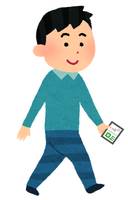 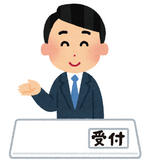 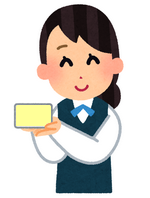 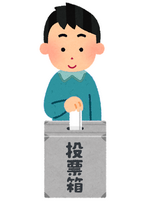 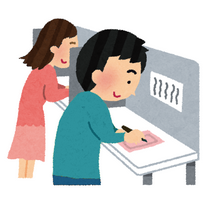 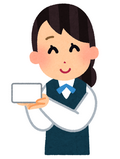 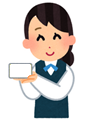 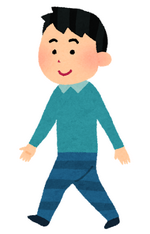 　に　んでいるで、　のことで　わからないが　あるは、　くのに　を　してください。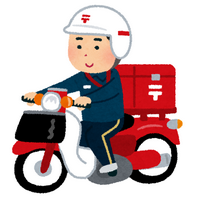 ・（ をする ）の　が　きます。・は　に　なっています。・は　で　きます。・（ に　ているのことが　いてある ）　　がのに　にきます。・（  ）を　したいを　めておいてください。・（ の ）に 　（ をする ）  　へきます。・を　（ をする ）に　ってきます。・（ をする ）は、 まっています。・（ をする ）は、 に　いています。・の７から　の８まで　（  ）ができます。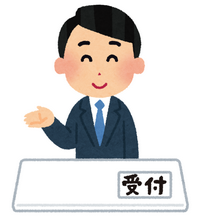 ・（ をする ）に　ついたら、　で　を　します。・では、　つきそいの （ さん ） は、 からへ　にくことが　できません。・で　をすることが　なは、　（ をする ） にいる　のが　にってくれます。・つきそいは、　で　おいしてください。・で　（ をする ）を 　もらいます。・（ をする ）は　の　です。・（ にている ）の 　を　くです。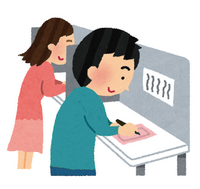 ・（ の ）に 　んでください。・の　（ をする ）に　いてください。・（ をする ）に　（ にている ）の 　を　いてください。・は、　のにも　ってあります。・（ をする ）に　くことが　しいは、でおいすると、　のが　をいてくれます。このに　（ にているを　まとめた ）をってくと、　（  ）したいのを　でさして　えることができます。・（ をする ）を　（ いたを　める ）へ　れてください。・（ をする ）は、そのままれても　りげてれても　どちらでもいいです。　・で　（ をする ）を 　もらいます。・（ をする ）は　の　です。・の　（ をする ）は、　（ にているたちの  ）の 　を　くです。・（ にているたちの  ）の 　を　くかわりに　（ にている ）の　をくこともできます。※注意（4ページ記載）・（ の ） に 　んでください。・の　 （ をする ）には、 （ にているたちの  ）の　を　いてください。・（ にているたちの  ）の 　を　くかわりに、　（ にている ）の　を　くこともできます。・は、　のにも　ってあります。・（ をする ）に　くことが　しいは、でおいすると、　のが　をいてくれます。・（ をする ） を　（ いたを　める ）へ　　れてください。・（ をする ）は、　そのままれても　りげてれても　どちらでもいいです。　・これで　は　わりです。・ここからは、　つきそいの（ さん ）と　になっても　です。・（ をする ）の　　や　では、　に　（  ）をしたか　きなで　さないでください。　【このを　ったところ】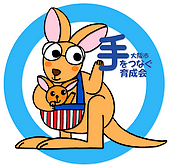 　をつなぐ　https://city-osaka-ikuseikai.or.jp/　１２－１０　０６（６７６５）５６２１※２０２２７に　りました （  ） のことで　きたいとき 【  】の０６－６３１３－９６２６０６－６３６２－３８２１０６－６８８２－９６２６０６－６３５２－４５５８０６－６４６４－９６２６０６－６４６２－０７９２０６－６４６６－９６２６０６－６４６２－０９４２０６－６２６７－９６２６０６－６２６４－８２８３０６－６５３２－９６２６０６－６５３８－７３１６０６－６５７６－９６２６０６－６５７２－９５１１０６－４３９４－９６２６０６－６５５３－１９８１０６－６７７４－９６２６０６－６７７２－４９０４０６－６６４７－９６２６０６－６６３３－８２７００６－６４７８－９６２６０６－６４７７－０６３５０６－６３０８－９６２６０６－６８８５－０５３４０６－４８０９－９６２６０６－６３２７－１９２００６－６９７７－９６２６０６－６９７２－２７３２０６－６７１５－９６２６０６－６７１７－１１６００６－６９５７－９６２６０６－６９５２－３２４７０６－６９３０－９６２６０６－６９３２－０９７９０６－６９１５－９６２６０６－６９１３－６２３５０６－６６２２－９６２６０６－６６２１－１４１２０６－６６８２－９６２６０６－６６８６－２０４００６－６６９４－９６２６０６－６６９２－５５３５０６－４３９９－９６２６０６－６６２９－４５３３０６－４３０２－９６２６０６－６７００－０１９００６－６６５９－９６２６０６－６６５９－２２４５